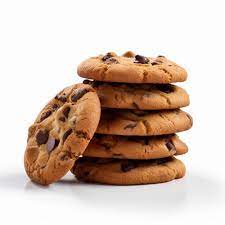 Crazy About Cookies Fundraiser!This season <Organization> is selling delicious, scrumptious, and irresistible cookie dough that’s ready to bake right out of the tub. Make 1 cookie or make 25-the choice is yours!  Who wouldn’t like that sweet smell of freshly baked chocolate chunk cookies in their kitchen?We need everyone to pitch in because we are raising money for<Parent Letter Selling Copy>The cookie dough is mouth-watering and is available in a variety of amazing flavors.  Sell one, sell two, or sell everything in the whole brochure!The official start date is <Kick Off Date> and the official completion date  is <End Date>. Please keep all order forms in the collection envelope provided, and make sure your child’s name is on it.  Please make all checks out to <Organization>.Never allow young children to solicit orders alone. They should always be in the company of a responsible adult.Thank you for your continued support!